St. Luke’s Episcopal ChurchThe Ninth Sunday of Pentecost 2 August 2020     10:00 A.M. Morning PrayerThe Reverend Michael L. Delk, CelebrantThe Reverend Allison Caudill, Preacher
Organ Voluntary	“Sonata in A major-andante”	Joseph Boulogne,		Chevalier de St-George	Alice Culin-Ellison, violin      Lisa Lewis, piano

Opening Hymn	“We will extol you, ever-blessed Lord”	Hymnal, 404

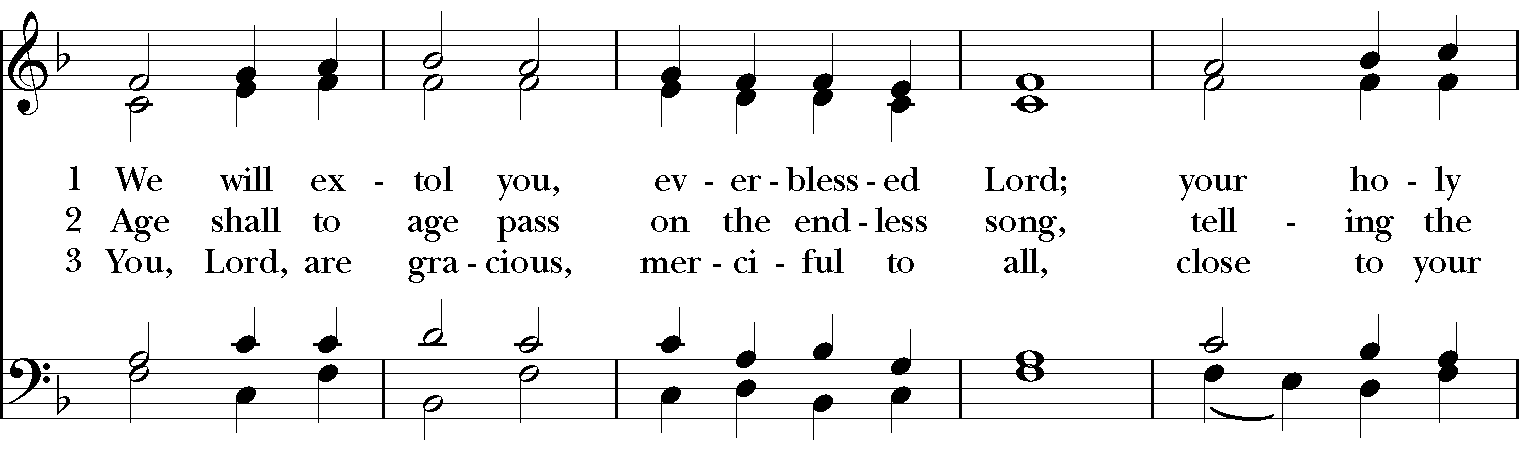 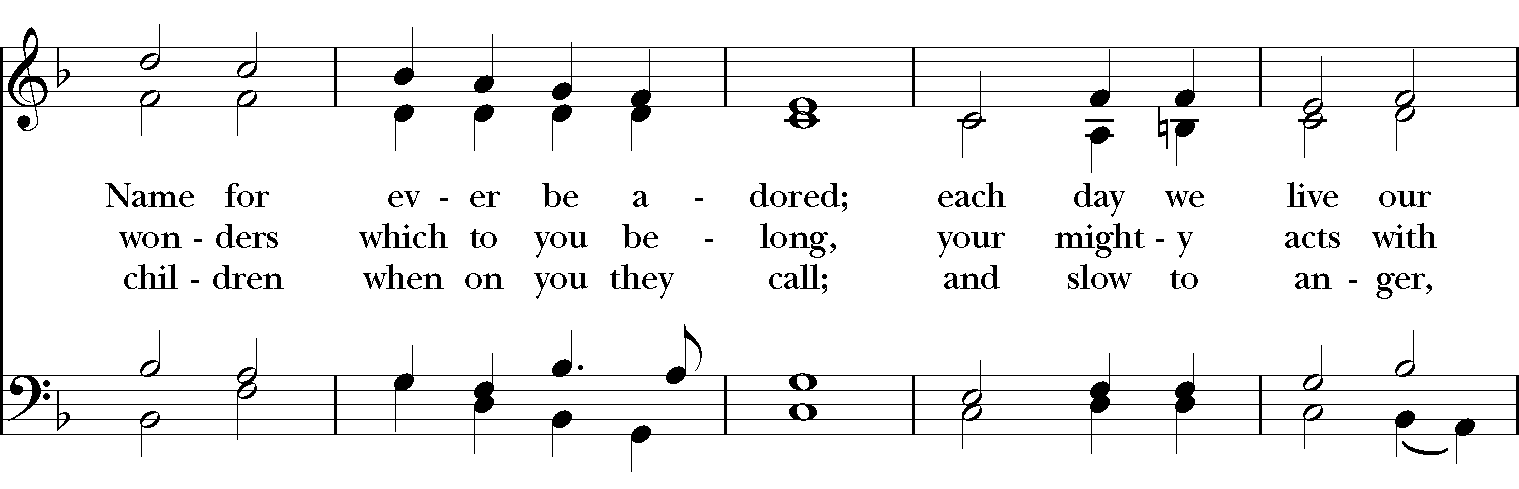 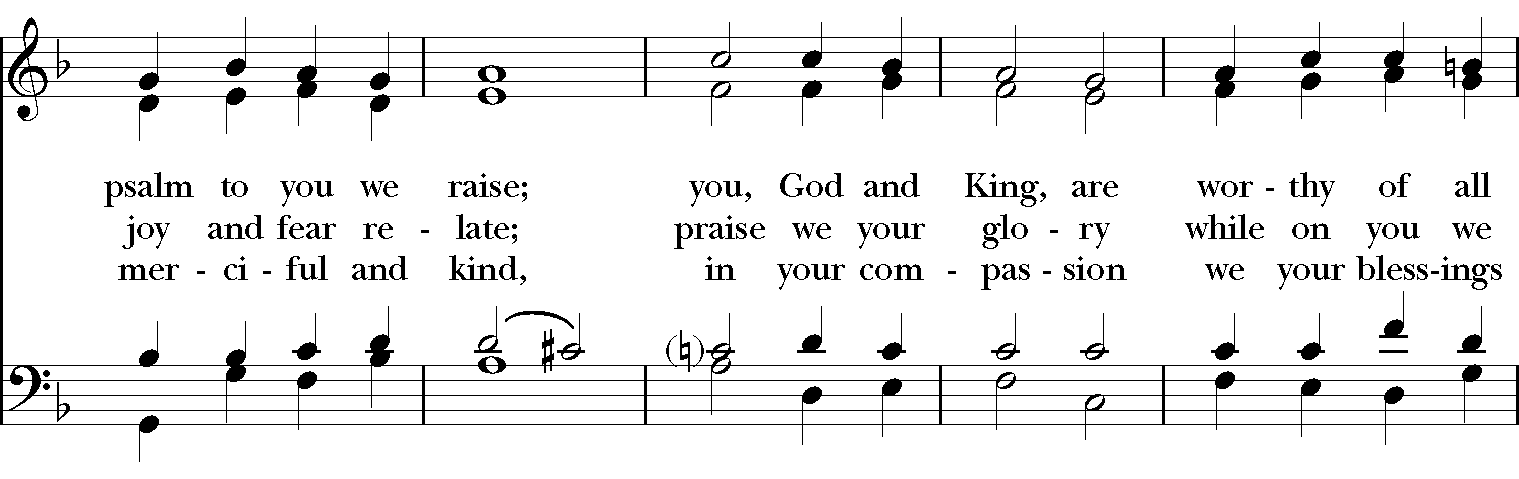 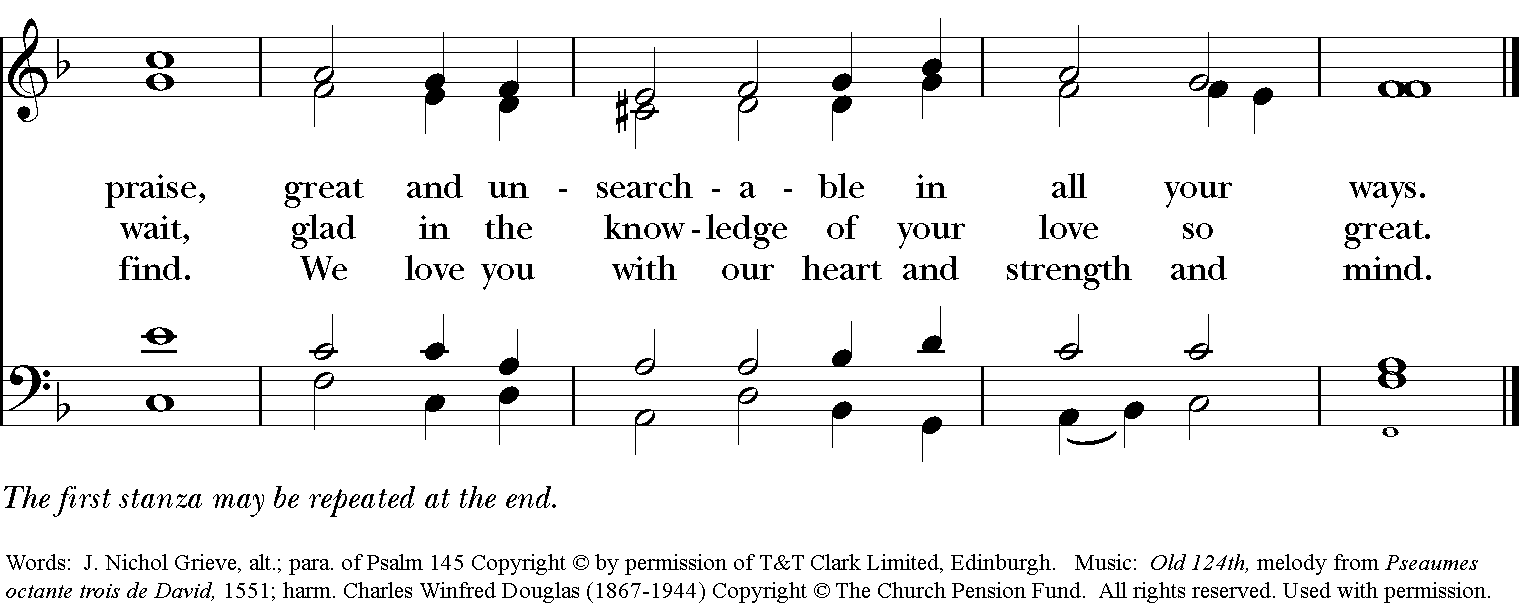 Opening SentencesI was glad when they said to me, "Let us go to the house of the Lord."
                                                                                             (Psalm 122:1)Confession of Sin	Page 79The Officiant says to the peopleDearly beloved, we have come together in the presence of Almighty God our heavenly Father, to set forth his praise, to hear his holy Word, and to ask, for ourselves and on behalf of others, those things that are necessary for our life and our salvation.  And so that we may prepare ourselves in heart and mind to worship him, let us kneel in silence, and with penitent and obedient hearts confess our sins, that we may obtain forgiveness by his infinite goodness and mercy.Silence may be kept.Most merciful God, we confess that we have sinned against you in thought, word, and deed, by what we have done, and by what we have left undone.  We have not loved you with our whole heart; we have not loved our neighbors as ourselves.  We are truly sorry and we humbly repent.  For the sake of your Son Jesus Christ, have mercy on us and forgive us; that we may delight in your will, and walk in your ways, to the glory of your Name.  Amen.The Priest alone stands and saysThe Almighty and merciful Lord grant you absolution and remission of all your sins, true repentance, amendment of life, and the grace and consolation of his Holy Spirit. Amen.The Invitatory and Psalter	Page 80All standOfficiant and PeopleGlory to the Father, and to the Son, and to the Holy Spirit: *
    as it was in the beginning, is now, and will be for ever. Amen. 

Canticle 609	“O come let us sing unto the Lord”	[1940 Hymnal]

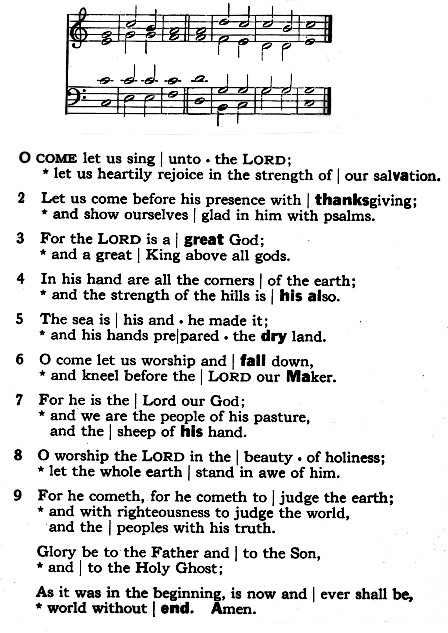 Psalm 145:8-9, 15-22		Page 802


8 The LORD is gracious and full of com-passion,  *
      slow to anger and of great kindness.

9 The LORD is loving to everyone  *
      and his compassion is over all his works.

15 The LORD upholds all those who fall;  *
      he lifts up those who are bowed down.

16 The eyes of all wait upon you, O LORD,  *
      and you give them their food in due season.

17 You open wide your hand  *
      and satisfy the needs of every living creature.

18 The LORD is righteous in all his ways  *
      and loving in all his works.

19 The LORD is near to those who call upon him,  *
      to all who call upon him faithfully.

20 He fulfills the desire of those who fear him;  *
      he hears their cry and helps them.

21 The LORD preserves all those who love him,  *
      but he destroys all the wicked.

22 My mouth shall speak the praise of the LORD;  *
      let all flesh bless his holy Name for ever and ever.

Glory to the Father, and to the Son, and to the Holy Spirit: *
    as it was in the beginning, is now, and will be for ever. Amen.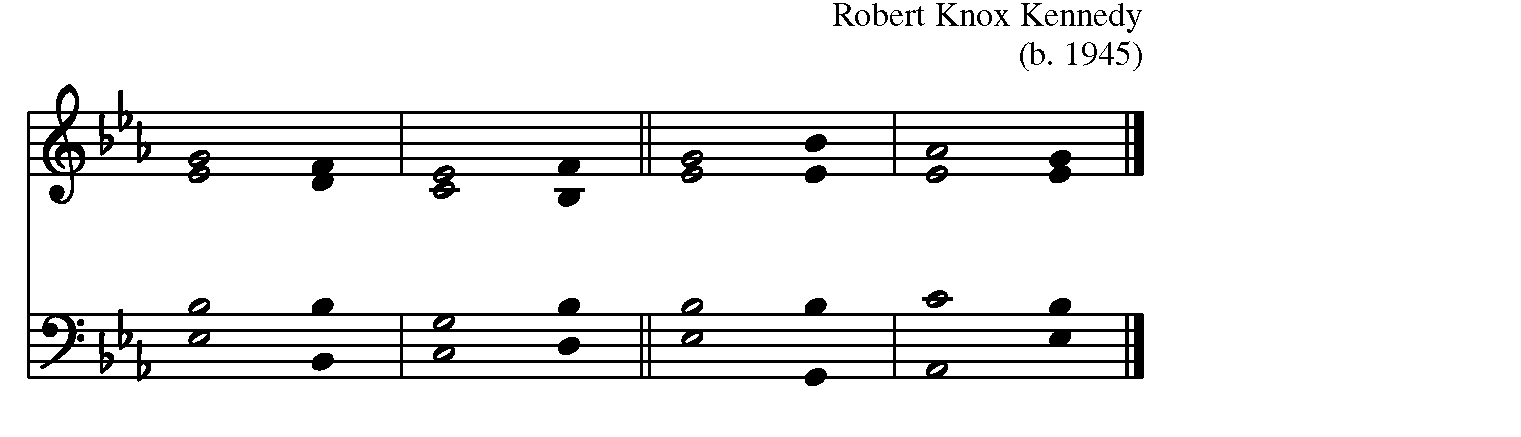 The First Lesson	Isaiah 55:1-5Ho, everyone who thirsts, come to the waters; and you that have no money, come, buy and eat! Come, buy wine and milk without money and without price. Why do you spend your money for that which is not bread, and your labor for that which does not satisfy? Listen carefully to me, and eat what is good, and delight yourselves in rich food. Incline your ear, and come to me; listen, so that you may live. I will make with you an everlasting covenant, my steadfast, sure love for David. See, I made him a witness to the peoples, a leader and commander for the peoples. See, you shall call nations that you do not know, and nations that do not know you shall run to you, because of the LORD your God, the Holy One of Israel, for he has glorified you.
After the lesson, the Reader says 	The Word of the Lord.And the People respond	Thanks be to God.

Canticle 623	“Blessed art thou, O Lord God of our Fathers”	[1940 Hymnal]

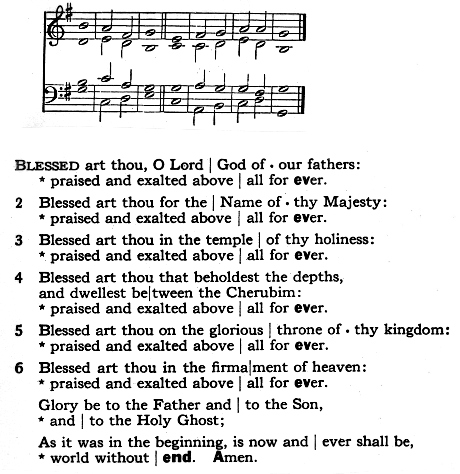 The Second Lesson		Matthew 14:13-21Now when Jesus heard this, he withdrew from there in a boat to a deserted place by himself. But when the crowds heard it, they followed him on foot from the towns. When he went ashore, he saw a great crowd; and he had compassion for them and cured their sick. When it was evening, the disciples came to him and said, "This is a deserted place, and the hour is now late; send the crowds away so that they may go into the villages and buy food for themselves." Jesus said to them, "They need not go away; you give them something to eat." They replied, "We have nothing here but five loaves and two fish." And he said, "Bring them here to me." Then he ordered the crowds to sit down on the grass. Taking the five loaves and the two fish, he looked up to heaven, and blessed and broke the loaves, and gave them to the disciples, and the disciples gave them to the crowds. And all ate and were filled; and they took up what was left over of the broken pieces, twelve baskets full. And those who ate were about five thousand men, besides women and children.After the lesson, the Reader says	The Word of the Lord.And the People respond	Thanks be to God.The Sermon Sermon Hymn	“My God, thy table now is spread”	Hymnal, 321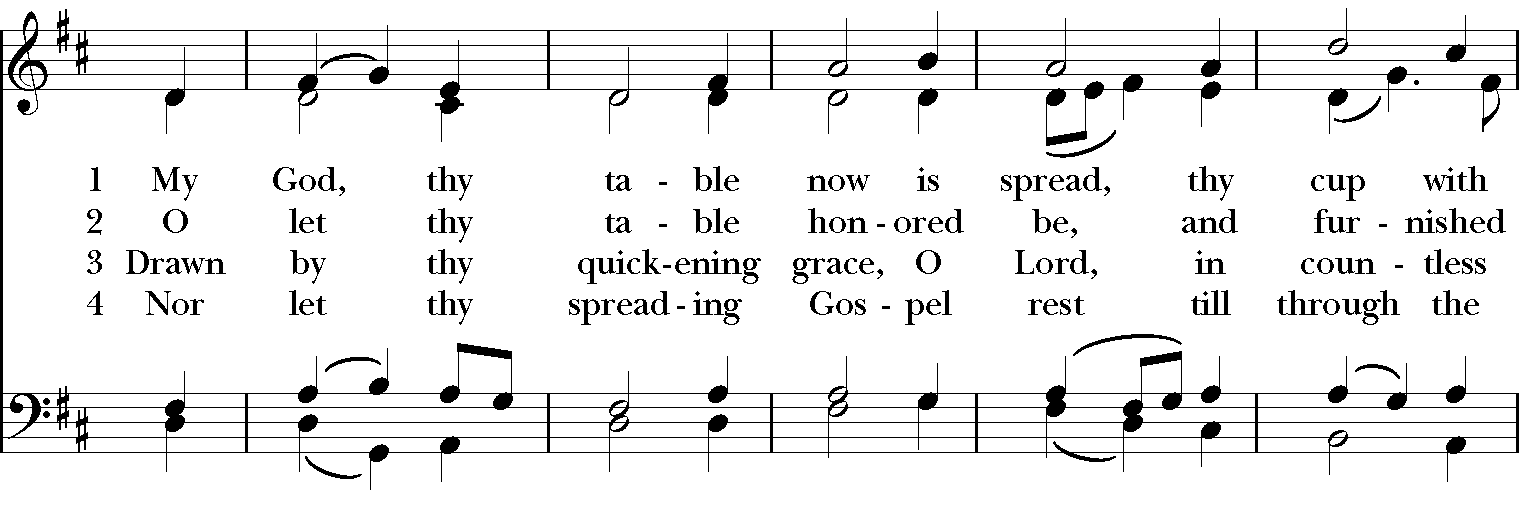 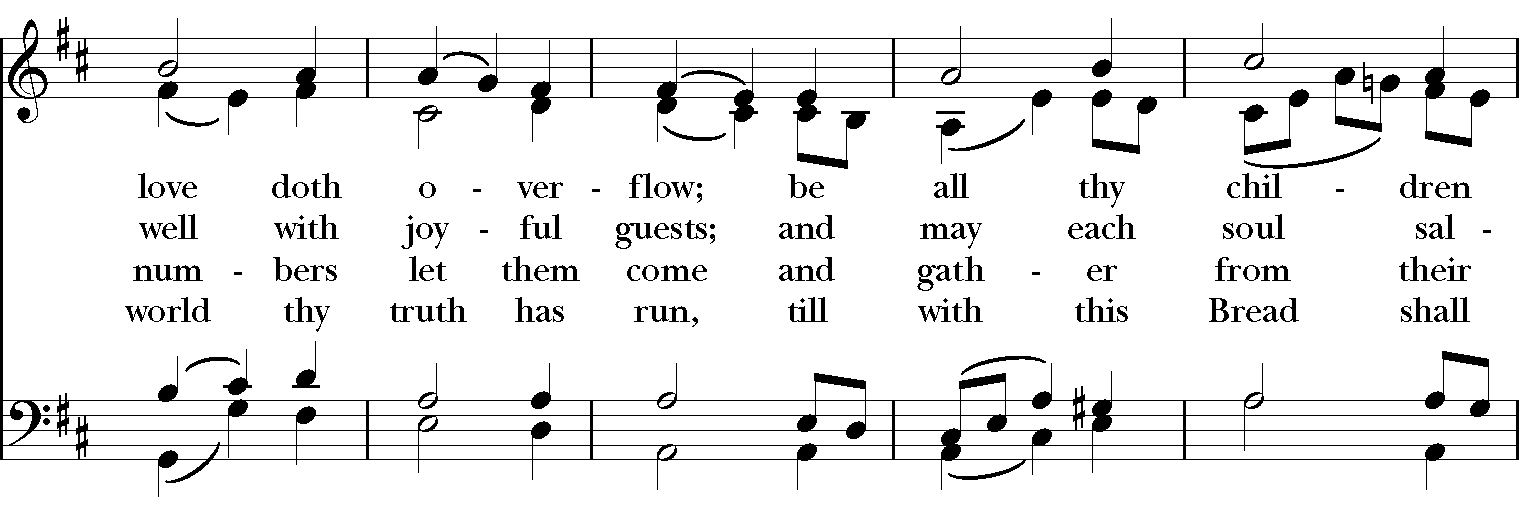 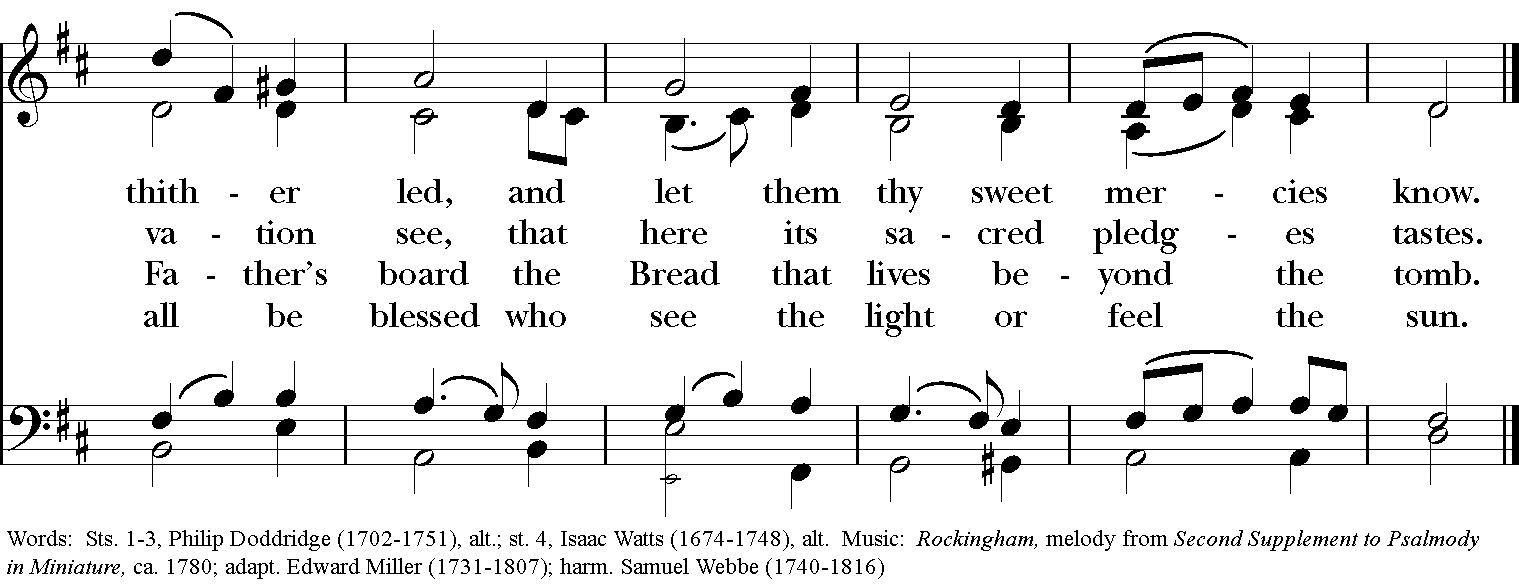 The Apostles' Creed		Page 96Officiant and People together, all standingI believe in God, the Father almighty,
    creator of heaven and earth;
I believe in Jesus Christ, his only Son, our Lord;
    He was conceived by the power of the Holy Spirit,
    and born of the Virgin Mary,
    He suffered under Pontius Pilate,
    was crucified, died, and was buried.
    He descended to the dead.  On the third day he rose again.
    He ascended into heaven,
    and is seated at the right hand of the Father.
    He will come again to judge the living and the dead.
I believe in the Holy Spirit,
    the holy catholic Church,
    the communion of saints,
    the forgiveness of sins,
    the resurrection of the body,
    and the life everlasting. Amen.
The Prayers


The People stand or kneelOfficiant and PeopleOur Father, who art in heaven, hallowed be thy Name, thy kingdom come, thy will be done, on earth as it is in heaven.  Give us this day our daily bread.  And forgive us our trespasses, as we forgive those who trespass against us.  And lead us not into temptation, but deliver us from evil.  For thine is kingdom, and the power, and the glory, for ever and ever. Amen.
The Prayers of the People – Form II	Page 385
In the course of the silence after each bidding, the People offer their own prayers, either silently or aloud.I ask your prayers for God’s people throughout the world; Justin, the Archbishop of Canterbury, for Michael, our Presiding Bishop, Terry, our Bishop, for this gathering; for Michael, Allison, Anne, Art, and Jim, our clergy and for all clergy and people.Pray for the Church.SilenceI ask your prayers for peace; for goodwill among nations; and for the well-being of all people.Pray for justice and peace.SilenceI ask your prayers for the poor, the sick, the hungry, the oppressed, and those in prison.Pray for those in any need or trouble.SilenceI ask your prayers for all who seek God, or a deeper knowledge of him.Pray that they may find and be found by him.SilenceI ask your prayers for the departed, . Pray for those who have died.SilenceMembers of the congregation may ask the prayers or the thanksgivings of those presentI ask your prayers for Al, Amy, Angela, Ann, Annie, Bethann, Betsy, Barry, Bill, Braxton, Bud, Christy, Dan, Dave, Diana, E.J., Elizabeth, Gene, Helga, Hugh, Ira, Jen, Jerry, Joan, Joe, John, Joyce, Kailee, Kathy, Ken, Lacey, Lee, Linda, Lisette, Liz, London, Lynn, Martha, Monica, Nancy, Natalia, Natalie, Nina, Pam, Paul, Phil, Phyllis, Rob, Ronald, Sara, Steve, Sue, Susan, Susie, Tim, Tracy, Trish, Ursula, Vicki, Walt, Whitney, Wynn, Aronson family, McLallen family; for the men and women of our armed forces, especially Alex, Bianca, Casey, Christian, Griffin, Pat, Seth, Steve.
SilencePraise God for those in every generation in whom Christ has been honored.Pray that we may have grace to glorify Christ in our own day.SilenceThe Celebrant adds a concluding Collect.Let your continual mercy, O Lord, cleanse and defend your Church; and, because it cannot continue in safety without your help, protect and govern it always by your goodness; through Jesus Christ our Lord, who lives and reigns with you and the Holy Spirit, one God, for ever and ever. AmenOffertory Anthem	“Jesus Christ, Thou Prince of Peace”	J. S. Bach	(BWV 143, #2)Lord Jesus Christ, Thou Prince of Peace, True God and very Man!Thou Helper true when ills increase in death and in life’s span!In thy dear name our prayers we frame, Thy Father’s love invoking.Enlighten with forgiving grace the darkness of our heart,That we may hate the scoffer’s ways nor take the atheist’s part.Christ, Thee we own, Thou art alone our strength and our redeemer.							Text: Jakob Ebert, 1601	Lydia Lewis, soprano     Alice Culin-Ellison, violinThe General Thanksgiving	Page 101Officiant and PeopleAlmighty God, Father of all mercies, we your unworthy servants give you humble thanks for all your goodness and loving-kindness to us and to all whom you have made. We bless you for our creation, preservation, and all the blessings of this life; but above all for your immeasurable love in the redemption of the world by our Lord Jesus Christ; for the means of grace, and for the hope of glory. And, we pray, give us such an awareness of your mercies, that with truly thankful hearts we may show forth your praise, not only with our lips, but in our lives, by giving up ourselves to your service, and by walking before you in holiness and righteousness all our days; through Jesus Christ our Lord, to whom, with you and the Holy Spirit, be honor and glory throughout all ages. Amen.
A Prayer of St. ChrysostomAlmighty God, you have given us grace at this time with one accord to make our common supplication to you; and you have promised through your well-beloved Son that when two or three are gathered together in his Name you will be in the midst of them: Fulfill now, O Lord, our desires and petitions of thy servants as may be best for us; granting us in this world knowledge of thy truth, and in the world to come life everlasting. Amen.DismissalFinal Hymn	“We the Lord’s people”	Hymnal, 51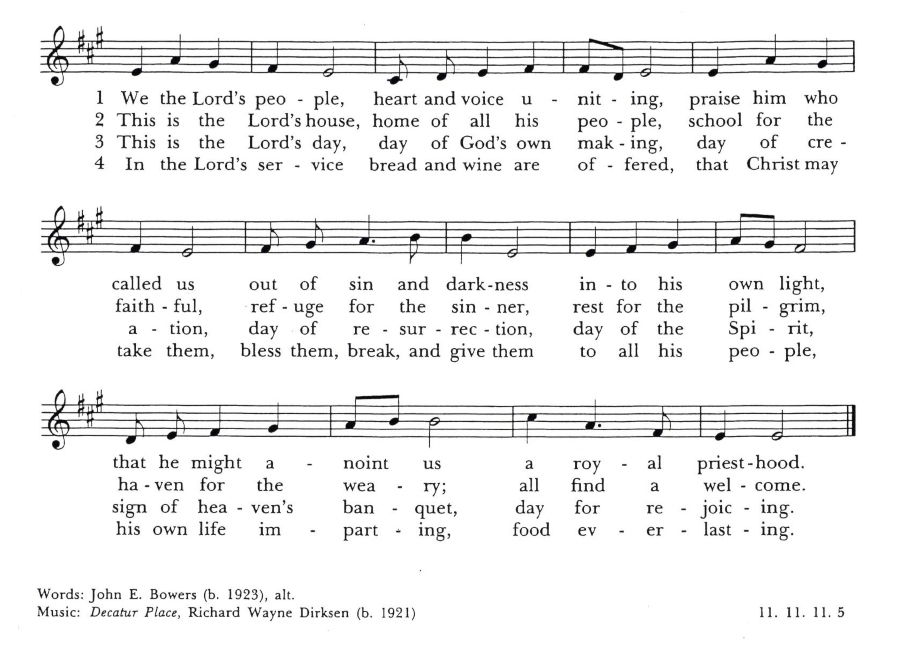 Postlude	“Sonata in A major – Allegro Maestoso”	Joseph Boulogne,		Chevalier de St-George	Alice Culin-Ellison, violin      Lisa Lewis, piano
Alice Culin-Ellison, Co-Artistic Director of Bourbon Baroque, Louisville’s early music ensemble, is a Louisville native and an extremely versatile performer, playing music ranging from medieval (the “rebec”) to Baroque violin, to modern violin.  Alice can be heard on the newly released Naxos recording of the Indianapolis Baroque Orchestra “The Colourful Telemann” released on July 24, 2020.  She earned her Doctor of Musical Arts in 2018 from the Case Western Reserve University Historical Performance Program.  Her master’s degree is from Indiana University, with undergraduate degree from University of Michigan.Joseph Boulogne, Chevalier de Saint-George was born on the French-ruled Caribbean island of Guadalupe on December 25, 1745, born of a plantation owner and slaveholder, and his slave mistress, likely born in Senegal.  In 1748 he took his family (and mistress) to France where he raised his son, Joseph as a young member of the French nobility, although he was barred from French noble status because he was half black.  St. George developed into a fine swordsman and an excellent musician, as a violinist, composer and conductor.  He is thought to have studied violin with the famous French virtuoso Marie Leclair the Elder and mastered the harpsichord also.  Saint George had powerful backers, including Queen Marie Antoinette.  On Paris posters advertising upcoming concerts of Mozart’s music and Saint George’s music he was listed as “Le Mozart Noir” (the “black” Mozart).  It’s said that working with an aristocratic patron, he commissioned and then conducted the premier performances of Josef Haydn’s “Paris Symphonies”.   Much more is to be known and studied about the Chevalier de Saint-George.  New York Times featured him in a recent article and a movie is forthcoming!  Saint George died on June 10, 1799.  Hold Control and hover Left Mouse button over green button to activate link.
ANNOUNCEMENTS
Wednesday Morning Bible StudyOur Wednesday morning Bible study Zoom, starting at 9:45, will be studying the Psalms for several weeks.  These poems, designed to be said or sung aloud as personal devotion or at public worship, are a great resource for cultivating our spirituality, our relationship with God.  The Psalms are bluntly honest emotionally, very human in their expression, so it’s easy to make a connection with them.  Of course, since there are 150 Psalms, we won’t study them all closely.  That would take 3 years!  Instead, we will look at the various categories of Psalm and focus on a few exemplars of each type.  There are Psalms of lamentation, thanksgiving, pilgrimage, and Psalms serve to educate about the great deeds our God of creation and covenant has done, along with much more. 
Thursday Night Bible StudyThe Basics of the Bible Study continues on Thursday evenings with Mother Allison! We are using The Path to guide our study, but all you need is a Bible and access to the internet to join us. We are gathering every Thursday evening from 6:45-7:45 on Zoom to discuss the foundational stories of our faith and to explore how these stories connect to our own journeys. Please follow this link on Thursdays at 6:45 to join us! https://us02web.zoom.us/j/284582639?pwd=bUZFYjRhd1lhUDNmck9sb0VYa1Budz09Meeting ID: 284-582-639
If prompted to enter a password, please enter our parish office phone number - 2458827Pilgrimages – Sunday 9am ClassDid you join us for last Sunday morning Zoom edition of our adult breakfast/class/discussion? We are about half the way through the series on Pilgrimages. We talked about Canterbury and the Camino de Santiago, and have started on the Holy Land. Today, we continued the discussion of the Holy Land.  After that, there are several other pilgrimages we will be covering in future weeks. For more information email Dave Kirchinger at episcopaliandave@gmail.com. The link to the class is:https://us04web.zoom.us/j/75615923261?pwd=ejk2NmhEUDZaU
VFXNnprbHd0MU8wUT09
Meeting ID: 756 1592 3261
Password: 6nfVZFCentering PrayerCentering Prayer has gone from once a month to TWICE a month. Every 2nd and 4th Tuesday, July 28, 6pm to 7pm, on ZOOM until we can all join back in the Lyman Office.  Link to Centering Prayer Group: https://zoom.us/j/662061797?pwd=RVhkL2FWY3NEc204UHQweVovK3R5Zz09Meeting ID: 662-061-797Plan to join us!!If prompted to enter a password, please enter our parish office phone number – 2458827Birthdays & AnniversariesIf you've had a birthday or anniversary over the past several weeks, or have one coming up in the weeks ahead, please let Dawn know, admin@stlukesanchorage.org.  Let her know your birthday, or the date of your wedding anniversary and how many years you've been married, and we will offer a blessing over you during our recorded worship.  The Flowers on the Altar are given by Nancy Gary in loving memory of her husband, E. J. Gary.In our prayers . . Al, Amy, Angela, Ann, Annie, Bethann, Betsy, Barry, Bill, Braxton, Bud, Christy, Dan, Dave, Diana, E.J., Elizabeth, Gene, Helga, Hugh, Ira, Jen, Jerry, Joan, Joe, John, Joyce, Kailee, Kathy, Ken, Lacey, Lee, Linda, Lisette, Liz, London, Lynn, Martha, Monica, Nancy, Natalia, Natalie, Nina, Pam, Paul, Phil, Phyllis, Rob, Ronald, Sara, Steve, Sue, Susan, Susie, Tim, Tracy, Trish, Ursula, Vicki, Walt, Whitney, Wynn, Aronson family, McLallen family; and our men and women serving in our armed forces and their families. We offer prayers of blessing and thanksgiving for all men and women serving in the armed services, especially these persons known to us:  Alex, Bianca, Casey, Christian, Griffin, Pat, Seth, Steve.  We pray that they have safe journeys and know the loving concern of friends and family. May God watch over them and grant them strength and courage to face perils which beset them.Readings for:August 8 & 9:	I Kings 19:9-18; Psalm 85:8-13;		Romans 10:5-15; Matthew 14:22-33.Officiant   Lord, open our lips.People   And our mouth shall proclaim your praise.OfficiantThe Lord be with you.PeopleAnd also with you.OfficiantLet us pray.Officiant   Let us bless the Lord.People   Thanks be to God.  